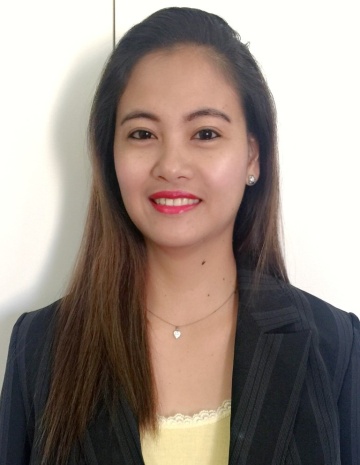 GladysGladys.336132@2freemail.com 	 KEY QUALIFICATIONS			With high degree of initiative, flexibility and resourcefulness with a drive for efficient resultsExcellent interpersonal skills, ability to establish and maintain excellent work relations in a team environmentExcellent time management skills, ability to prioritize assignment, and work effectively under pressure with minimum supervisionExcellent written and verbal communication skills in EnglishProficient in MS Office and Internet usageWORK EXPERIENCESPersonal Asisstantfor Jowaher Bnt Abdulaziz Bn Salman Al SaudPrinces of Kingdom of Saudi Arabia(September 2013 to October 2015)Organizes and maintains diaries and appointmentsArranges travel, visas, accommodation and itinerariesPlans and supervises (with internal and external staff or agents) events Deals with suppliers, other staff members, visitors and clientsMakes personal background research for individual presentation during briefingsAssists and accommodates VIPReceptionist / WaitressGreenbelt LoungeDubai, U.A.E(March 2012 to July 2012)Maintains the highest quality and consistency of product and service standardsGreets all customers with fast, friendly, personalized service and develops rapport by learning and acknowledging their names, favourite drinks and food itemsDescribe menu items to customers or suggest products that might appeal to them.Coordinates with the kitchen or bar staff to ensure smooth order handling operationsRoutinely cleans the bar area, floor, windows and grinders, and takes out trash, etc.Accurately enters sales orders into payment register, process credit card and cash payments and calculates sales for the day reportHelps in enhancing choices from the menu- based on customer’s most requested food and drinksEnsures availability of stocks by cross checking kitchen items start, midday and at the end of shiftPlaces orders for grocery items at the head office to ensure stock replacementWaitress / BarmaidFullerton Waterboat House3 Fullerton Road, Singapore(May 2010 to November 2010)Prepares alcoholic and non-alcoholic drinks to customersInteracts with customers and take orders for drinks, snacks and other menu itemsMaintains a clean working area by sweeping, vacuuming, dusting, cleaning of glass doors and windows, etc. if requiredCollects and enters payments into sales registerPrepares inventory or purchase requisitions as needed to replenish suppliesEnsures that the assigned bar area is fully equipped with tools and products needed for Mixing beverages and serving guestsComplies with all food and beverage regulationsAdministrative Office Clerk Department Of Environment and Natural ResourcesTandag City, Philippines (October 2010 to February 2012)Compiles and maintains records of business transactions and office activities, performing variety of following or similar clerical duties and utilizing knowledge of systems or procedures: Copies data and compiles records and reportsTabulates and posts data in record booksRecords orders for merchandise or servicePrepares stock inventoryOperates office machines, such as typewriter, adding, calculating, and duplicating machinesOpens and routes incoming mail, answers correspondence, and prepares outgoing mailEDUCATIONAL BACKGROUNDHighest Education Level	Bachelor of Science in Hotel and Restaurant ManagementMindanao State University 	PhilippinesMarch 2009TRAININGS2016	STCW Basic Training (Personal Survival Technique, Fire Prevention and Fire Fighting, Basic First Aid and Personal Safety and Social Responsibility)2009			Food and Beverage Handling2009			Housekeeping ServicesPERSONAL INFORMATION			Date of Birth			:	September 03, 1984Marital Status			:	SingleNationality			:	FilipinoSpoken Language		:	English and TagalogREFERENCES			Available upon requestI hereby certify that the above information is true and correct.________________________